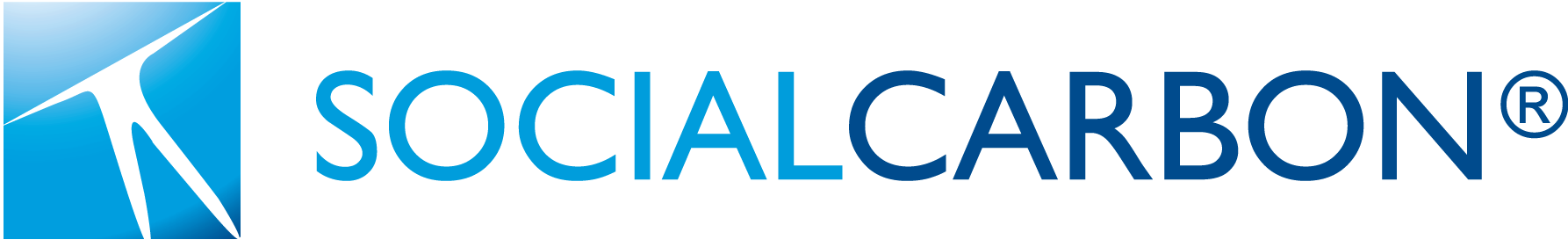 SOCIALCARBON monitoring report template.Instructions for Completing the Monitoring ReportTITLE PAGE: Complete all items in the box on the title page using Arial 11 point, black, regular (non-italic) font. This box must appear on the title page of the final document. Project descriptions may also feature the project title and preparers’ name, logo and contact information more prominently on the title page, using the format below (Arial 24 point and Arial 11 point, black, regular font).MONITORING REPORT: Instructions for completing the Monitoring report template are under the section headings in this template. The blue text represents all the instructions that must be followed, as set out in the SOCIALCARBON Standard. These instructions relate back to the rules and requirements set out in the SOCIALCARBON Standard and the accompanying Standard documents. This template must be completed paying attention to the rules and requirements set out by the SOCIALCARBON Standard.Note: The instructions in this template are to serve as a guide and do not necessarily represent an exhaustive list of the information the preparer must provide under each section of the template.Unless applying a merited deviation, please complete all sections using Arial Book 10.5 point, black, regular (non-italic) font. Where a section is not applicable, explain why the section is not applicable (i.e., do not delete the section from the final document and do not only write “not applicable”). Submit the project description as a non-editable PDF.Delete all instructions, including this introductory text, from the final document.PROJECT TITLELogo (optional) Document Prepared by (individual or entity)Contact Information (optional)Contents1.	Project Details	31.1 Summary Description of the Implementation Status of the Project	31.2 Sectoral Scope and Project Type	31.3 Project Proponent	31.4 Other Entities Involved in the Project	41.5 Project Start Date	41.6 Project Crediting Period	41.7 Project Location	51.8 Title and Reference of Methodology	51.9 Participation under other GHG Programs	51.10 Other Forms of Credit	52.	Safeguards	62.1 Local Stakeholder Consultation	62.2 SOCIALCARBON Safeguards	63.	Implementation Status	73.1 Implementation Status of the Activity	73.2 Deviations	84.	Data and Parameters	84.1 GHG Emission Data and Parameters Available at Validation	84.2 GHG Emission Data and Parameters Monitored	94.3 Broader Sustainability Components Data Monitored	104.4 Monitoring Plan	115.	Quantification of GHG Emissions Reductions and Removals	125.1 Baseline Emissions	125.2 Project Emissions	125.3 Leakage	125.4 Net GHG emission reductions and removals	136.	Broader Sustainability Results	146.1 Broader Sustainability Results	146.2 Analysis of Results	186.3 Prospect Status	19Appendix X: <title of appendix>	21Project Details1.1 Summary Description of the Implementation Status of the ProjectProvide a summary description of the implementation status of the project, including the following (no more than one page):A summary description of the implementation status of the technologies/ measures (e.g., plant, equipment, process, or management or conservation measure) included in the project.The relevant implementation dates (e.g., dates of construction, commissioning, and continued operation periods). The total GHG emission reductions or removals generated in this monitoring period. A brief description of the implementation of the social and environmental components of the project. 1.2 Sectoral Scope and Project TypeIndicate the sectoral scope(s) applicable to the project, the AFOLU project category and activity type (if applicable) and whether the project is a grouped project.  1.3 Project ProponentProvide contact information for the project proponent(s). Copy and paste the table as needed.1.4 Other Entities Involved in the ProjectProvide contact information and roles/responsibilities for any other project participant(s) involved in the development of the project. Copy and paste the table as needed.Include the entity responsible for scoring the project against the SOCIALCARBON indicators. 1.5 Project Start DateIndicate the project start date, specifying the day, month and year.Where the start date of the social and environmental components of the project are different from the carbon component of the project, indicate the start date (specifying the day, month and year) and provide justification for any difference.  1.6 Project Crediting PeriodIndicate the project crediting period, specifying the day, month and year for the start and end dates and the total number of years.1.7 Project LocationIndicate the project location and geographic boundaries (if applicable) including geodetic coordinates. For grouped and AFOLU projects, coordinates may be submitted separately as a KML file. 1.8 Title and Reference of MethodologyProvide the title, reference and version number of the methodology or methodologies applied to the project. Include also the title and version number of any tools applied by the project. Provide the name and version of the approved and/or adapted SOCIALCARBON indicators applied to the project.1.9 Participation under other GHG ProgramsWhere applicable, indicate whether the project is registered under any other GHG programs and, where this is the case, provide the registration number and details. Provide details of any GHG credits claimed under such programs.1.10 Other Forms of CreditInclude the following information, as applicable:Emission Trading Programs and Other Binding Limits: Where the project reduces GHG emissions from activities that are included in an emissions trading program or any other mechanism that includes GHG allowance trading (as identified in the project description, or where such programs or mechanisms have subsequently emerged) demonstrate that net GHG emission reductions or removals generated during this monitoring period have not be used for compliance under such programs or mechanisms. Examples of appropriate evidence are provided in the SOCIALCARBON Standard.Other Forms of Environmental Credit: Indicate whether the project has sought or received another form of GHG-related environmental credit, including renewable energy certificates, during this monitoring period. Include all relevant information about the GHG-related environmental credits and the related program. Additionally, provide a list of all and any other programs under which the project is eligible to create another form of GHG-related environment credit.Safeguards2.1 Local Stakeholder ConsultationDescribe the process for, and the outcomes from, ongoing communication with local stakeholders conducted prior to verification. Include details on the following:The procedures or methods used for engaging local stakeholders (e.g., dates of announcements or meetings, periods during which input was sought).The procedures or methods used for documenting the outcomes of the local stakeholder consultation.The mechanism for on-going communication with local stakeholders.How due account of all and any input received during ongoing communication has been taken. Include details on any updates to the project design or justify why updates are not appropriate.For AFOLU projects, also demonstrate how the project has communicated the following with local stakeholders:The results of project implementation, including the results of monitoring.Any changes, where relevant, to risks, costs and benefits the project may bring to local stakeholders.Any changes, where relevant, to relevant laws and regulations covering workers’ right in the host country.The process of SOCIALCARBON Standard verification and the validation/verification body’s site visit.2.2 SOCIALCARBON SafeguardsComplete the following table evidencing the monitoring and compliance of the project with the safeguards identified as relevant in the validated Project Description. Add rows where necessary.Implementation Status3.1 Implementation Status of the ActivityDescribe the implementation status of the project activity(s), include information on the following:  The operation of the project activity(s) during this monitoring period, including any information on events that may impact the GHG emission reductions or removals and monitoring.    For AFOLU projects, where no new project activities that lead to the intended GHG benefit commenced during the monitoring period, discuss whether project activities that commenced prior to the monitoring period continued to be implemented during the monitoring period. Where applicable, describe how leakage and non-permanence risk factors are being monitored and managed for AFOLU projects.  Any other changes (e.g., to project proponent or other entities).Include a brief description of the implementation of the social and environmental components of the project. 3.2 Deviations3.2.1 Methodology DeviationsDescribe and justify any methodology deviations applied during this monitoring period. Include evidence to demonstrate the following:The deviation does not negatively impact the conservativeness of the quantification of GHG emission reductions or removals. The deviation relates only to the criteria and procedures for monitoring or measurement and does not relate to any other part of the methodology.3.2.2 Project Description DeviationsDescribe any project description deviations applied during this monitoring period and explain the reasons for the deviation. Identify whether the deviation impacts the applicability of the methodology, additionality or the appropriateness of the baseline scenario and provide an explanation of the outcome. Describe and report on any project description deviations applied in previous monitoring reports. Data and Parameters4.1 GHG Emission Data and Parameters Available at ValidationComplete the table below for all carbon / emission data and parameters that are determined or available at validation and remain fixed throughout the project crediting period (copy the table as necessary for each data unit/parameter). Data and parameters monitored during the operation of the carbon component of the project are included in Section 4.2 (GHG Emission Data and Parameters Monitored) and the broader sustainability components data monitored are included in Section 4.3 (Broader Sustainability Components Data Monitored) below. 4.2 GHG Emission Data and Parameters MonitoredComplete the table below for all carbon / emission data and parameters monitored during the project crediting period (copy the table as necessary for each data unit/parameter). Data and parameters determined or available at validation are included in Section 4.1 (GHG Emission Data and Parameters Available at Validation) above and the data monitored under SOCIALCARBON are included in Section 4.3 (Broader Sustainability Components Data Monitored)  below. 4.3 Broader Sustainability Components Data Monitored Complete the table below for all data monitored during the project crediting period and used to score the SOCIALCARBON indicators (copy the table as necessary for each indicator).The data and parameters used for the carbon components of the project are included in Section 4.1 (GHG Emission Data and Parameters Available at Validation) and Section 4.2 (GHG Emission Data and Parameters Monitored) above. The monitored results are provided and analyzed in Section 5 below. 4.4 Monitoring PlanDescribe the process and schedule followed for monitoring the data and parameters set out in Section 4.2 (GHG Emission Data and Parameters Monitored) above, during this monitoring period. Include in the description, the process and schedule followed for monitoring the data set out in Section 4.3 (Data and Parameters Monitored for SOCIALCARBON) above. For all data and parameters monitored, include details on the following:The organizational structure, responsibilities and competencies of the personnel that carried out the monitoring activities.The methods used for generating/measuring, recording, storing, aggregating, collating and reporting the data on monitored parameters.The procedures used for handling any internal auditing performed and any non-conformities identified. The implementation of sampling approaches, including target precision levels, sample sizes, sample site locations, stratification, frequency of measurement and QA/QC procedures. Where applicable, demonstrate whether the required confidence level or precision has been met. Where information is collected from communities and stakeholder meetings, provide an attendance lists in an appendix. Where appropriate, include line diagrams to display the GHG data collection and management system.Quantification of GHG Emissions Reductions and Removals5.1 Baseline EmissionsQuantify the baseline emissions and/or removals, providing sufficient information to allow the reader to reproduce the calculation. Attach electronic spreadsheets as an appendix or separate file to facilitate the verification of the results.5.2 Project EmissionsQuantify project emissions and/or removals providing sufficient information to allow the reader to reproduce the calculation. Attach electronic spreadsheets as an appendix or separate file to facilitate the verification of the results.  5.3 LeakageQuantify leakage emissions providing sufficient information to allow the reader to reproduce the calculation. Attach electronic spreadsheets as an appendix or separate file to facilitate the verification of the results.5.4 Net GHG emission reductions and removalsQuantify the net GHG emission reductions and removals, summarizing the key results using the table below. Specify breakdown of GHG emission reductions and removals by vintages where the intent is to issue each vintage separately in the SOCIALCARBON registry system. For non-AFOLU projects, use the following table:For AFOLU projects, include quantification of the net change in carbon stocks. Also, state the non-permanence risk rating (as determined in the AFOLU non-permanence risk report) and calculate the total number of buffer credits that need to be deducted from the total number of SCUs eligible for Issuance. Attach the non-permanence risk report as either an appendix or a separate document.For AFOLU projects, use the following table:Broader Sustainability Results6.1 Broader Sustainability Results6.1.1 Social ResourceComplete the table below for each indicator verified. Copy the table as necessary.6.1.2 Human ResourceComplete the table below for each indicator verified. Copy the table as necessary.6.1.3 Financial ResourceComplete the table below for each indicator verified. Copy the table as necessary.6.1.4 Natural ResourceComplete the table below for each indicator verified. Copy the table as necessary.6.1.5 Biodiversity/Technology ResourceComplete the table below for each indicator verified. Copy the table as necessary.6.1.6 Carbon ResourceComplete the table below for each indicator verified. Copy the table as necessary.6.2 Analysis of Results6.2.1 Current performanceComplete the table below to summarize the general performance of the project for each resource. Following the example given, provide the percentage of indicators with critical (scores 1 through 2), satisfactory (3 through 4) or sustainable (5 through 6) scores. Provide the average score and list the corresponding performance.  Comment on the overall results (maximum 600 words), emphasizing on the project’s main strengths and weaknesses during the monitoring period.    6.2.2 Historical PerformanceComplete the table below to provide a historical analysis of the six resources since point zero. Discuss how the score for each resource has improved or otherwise, starting with point one (maximum 150 words for each resource). Add columns or rows to the table to include the scores for additional year points.6.2.3 Performance HexagonInclude the performance hexagon, showing the average score obtained for each resource. Include each of the year points in the graphic. 6.3 Prospect Status6.3.1 Achieved ProspectsComplete the table below for each indicator. Copy the table as necessary. 6.3.2 Not Achieved ProspectsComplete the table below for each indicator. Copy the table as necessary. 6.3.3 Identified ProspectsIdentify the perspectives identified during this analysis of the project performance. Where applicable, include possible recommendations and goals to be reached. Copy the table as necessary.Appendix X: <title of appendix>Use appendices for supporting information. Delete this appendix (title and instructions) where no appendix is required.Project Title Name of project VersionVersion number of this Monitoring reportProject IDSOCIALCARBON project database ID, if registeredDate of IssueDD-Month-YYYY this version of the document issuedMonitoring PeriodDD-Month-YYYY to DD-Month-YYYYPrepared ByIndividual or entity that prepared this document and that is responsible for the application of the SOCIALCARBON indicators.ContactPhysical address, telephone, email, websiteOrganisation nameContact personTitleAddressTelephoneEmailOrganisation nameRole in the projectContact personTitleAddressTelephoneEmailAssessment AreaRequirementIs this being mitigated? EvidenceE.g. 1. Human RightsE.g. The Project Developer and the Project shall respect internationally proclaimed human rights and shall not be complicit in violence or human rights abuses of any kind as defined in the Universal Declaration of Human RightsYes / NoData / ParameterData unitIndicate the unit of measureDescriptionProvide a brief description of the data/parameterSource of dataIndicate the source(s) of data Value appliedProvide the value appliedJustification of choice of data or description of measurement methods and procedures appliedJustify the choice of data source, providing references where applicable. Where values are based on measurement, include a description of the measurement methods and procedures applied (e.g., what standards or protocols have been followed), indicate the responsible person/entity that undertook the measurement, the date of the measurement and the measurement results. More detailed information may be provided in an appendix.Purpose of the dataIndicate one of the following: Determination of baseline scenario (AFOLU projects only)Calculation of baseline emissions Calculation of project emissionsCalculation of leakageCommentsProvide any additional commentsData / ParameterData unitIndicate the unit of measureDescriptionProvide a brief description of the data/parameterSource of dataIndicate the source(s) of dataDescription of measurement methods and procedures appliedSpecify the measurement methods and procedures, any standards or protocols followed, and the person/entity responsible for the measurement. Include any relevant information regarding the accuracy of the measurements (e.g., accuracy associated with meter equipment or laboratory tests).Frequency of monitoring/recordingSpecify measurement and recording frequencyValue monitoredProvide the monitored value for the data/parameterMonitoring equipmentIdentify equipment used to monitor the data/parameter including type, accuracy class, and serial number of equipment, as appropriateQA/QC procedures appliedDescribe the quality assurance and quality control (QA/QC) procedures applied, including the calibration procedures where applicablePurpose of the dataIndicate one of the following: Calculation of baseline emissions Calculation of project emissionsCalculation of leakageCalculation methodWhere relevant, provide the calculation method, including any equations, used to establish the data/parameterCommentsProvide any additional commentsSOCIALCARBON IndicatorProvide the name of the indicatorData unitIndicate the unit of measureDescriptionProvide a brief description of the dataSource of dataIndicate the source(s) of dataDescription of methods to collect information and procedures to be appliedSpecify the measurement methods and procedures used to collect information or data including any standards or protocols followed, and interviews, questionnaires or site visits made. Identify the person/entity responsible for data collection. Purpose of the dataIndicate the scenario that this indicator corresponds toCommentsProvide any additional commentsYearBaseline emissions or removals (tCO2e)Project emissions or removals (tCO2e)Leakage emissions (tCO2e)Net GHG emission reductions or removals (tCO2e)Year AYear...Total YearBaseline emissions or removals (tCO2e)Project emissions or removals (tCO2e)Leakage emissions (tCO2e)Net GHG emission reductions or removals (tCO2e)Buffer allocation (tCO2e)SCUs eligible for IssuanceYear AYear...Total IndicatorName of indicatorName of indicatorName of indicatorName of indicatorName of indicatorDescriptionDescription of indicatorDescription of indicatorDescription of indicatorDescription of indicatorDescription of indicatorSituationDescribe the current situation of the project, providing the evidence used to ascertain the scenario chosen belowDescribe the current situation of the project, providing the evidence used to ascertain the scenario chosen belowDescribe the current situation of the project, providing the evidence used to ascertain the scenario chosen belowDescribe the current situation of the project, providing the evidence used to ascertain the scenario chosen belowDescribe the current situation of the project, providing the evidence used to ascertain the scenario chosen belowDescription of Scenario 1Description of Scenario 2Description of Scenario 3Description of Scenario 4Description of Scenario 5Description of Scenario 6ScoreProvide the score obtained (1 to 6) and highlight the corresponding scenario above (as per the example above).Provide the score obtained (1 to 6) and highlight the corresponding scenario above (as per the example above).Provide the score obtained (1 to 6) and highlight the corresponding scenario above (as per the example above).Provide the score obtained (1 to 6) and highlight the corresponding scenario above (as per the example above).Provide the score obtained (1 to 6) and highlight the corresponding scenario above (as per the example above).ProspectsList possible recommendations and goals to be reached, where applicableList possible recommendations and goals to be reached, where applicableList possible recommendations and goals to be reached, where applicableList possible recommendations and goals to be reached, where applicableList possible recommendations and goals to be reached, where applicableSDG ContributionsList the SDG contributions tracked by this indicatorList the SDG contributions tracked by this indicatorList the SDG contributions tracked by this indicatorList the SDG contributions tracked by this indicatorList the SDG contributions tracked by this indicatorRationaleProvide rationale to justify how the SDG Contributions listed above can be tracked by this indicator. Provide rationale to justify how the SDG Contributions listed above can be tracked by this indicator. Provide rationale to justify how the SDG Contributions listed above can be tracked by this indicator. Provide rationale to justify how the SDG Contributions listed above can be tracked by this indicator. Provide rationale to justify how the SDG Contributions listed above can be tracked by this indicator. IndicatorName of indicatorName of indicatorName of indicatorName of indicatorName of indicatorDescriptionDescription of indicatorDescription of indicatorDescription of indicatorDescription of indicatorDescription of indicatorSituationDescribe the current situation of the project, providing the evidence used to ascertain the scenario chosen belowDescribe the current situation of the project, providing the evidence used to ascertain the scenario chosen belowDescribe the current situation of the project, providing the evidence used to ascertain the scenario chosen belowDescribe the current situation of the project, providing the evidence used to ascertain the scenario chosen belowDescribe the current situation of the project, providing the evidence used to ascertain the scenario chosen belowDescription of Scenario 1Description of Scenario 2Description of Scenario 3Description of Scenario 4Description of Scenario 5Description of Scenario 6ScoreProvide the score obtained (1 to 6) and highlight the corresponding scenario above (as per the example above).Provide the score obtained (1 to 6) and highlight the corresponding scenario above (as per the example above).Provide the score obtained (1 to 6) and highlight the corresponding scenario above (as per the example above).Provide the score obtained (1 to 6) and highlight the corresponding scenario above (as per the example above).Provide the score obtained (1 to 6) and highlight the corresponding scenario above (as per the example above).ProspectsList possible recommendations and goals to be reached, where applicableList possible recommendations and goals to be reached, where applicableList possible recommendations and goals to be reached, where applicableList possible recommendations and goals to be reached, where applicableList possible recommendations and goals to be reached, where applicableSDG ContributionsList the SDG contributions tracked by this indicatorList the SDG contributions tracked by this indicatorList the SDG contributions tracked by this indicatorList the SDG contributions tracked by this indicatorList the SDG contributions tracked by this indicatorRationaleProvide rationale to justify how the SDG Contributions listed above can be tracked by this indicator. Provide rationale to justify how the SDG Contributions listed above can be tracked by this indicator. Provide rationale to justify how the SDG Contributions listed above can be tracked by this indicator. Provide rationale to justify how the SDG Contributions listed above can be tracked by this indicator. Provide rationale to justify how the SDG Contributions listed above can be tracked by this indicator. IndicatorName of indicatorName of indicatorName of indicatorName of indicatorName of indicatorDescriptionDescription of indicatorDescription of indicatorDescription of indicatorDescription of indicatorDescription of indicatorSituationDescribe the current situation of the project, providing the evidence used to ascertain the scenario chosen belowDescribe the current situation of the project, providing the evidence used to ascertain the scenario chosen belowDescribe the current situation of the project, providing the evidence used to ascertain the scenario chosen belowDescribe the current situation of the project, providing the evidence used to ascertain the scenario chosen belowDescribe the current situation of the project, providing the evidence used to ascertain the scenario chosen belowDescription of Scenario 1Description of Scenario 2Description of Scenario 3Description of Scenario 4Description of Scenario 5Description of Scenario 6ScoreProvide the score obtained (1 to 6) and highlight the corresponding scenario above (as per the example above).Provide the score obtained (1 to 6) and highlight the corresponding scenario above (as per the example above).Provide the score obtained (1 to 6) and highlight the corresponding scenario above (as per the example above).Provide the score obtained (1 to 6) and highlight the corresponding scenario above (as per the example above).Provide the score obtained (1 to 6) and highlight the corresponding scenario above (as per the example above).ProspectsList possible recommendations and goals to be reached, where applicableList possible recommendations and goals to be reached, where applicableList possible recommendations and goals to be reached, where applicableList possible recommendations and goals to be reached, where applicableList possible recommendations and goals to be reached, where applicableSDG ContributionsList the SDG contributions tracked by this indicatorList the SDG contributions tracked by this indicatorList the SDG contributions tracked by this indicatorList the SDG contributions tracked by this indicatorList the SDG contributions tracked by this indicatorRationaleProvide rationale to justify how the SDG Contributions listed above can be tracked by this indicator. Provide rationale to justify how the SDG Contributions listed above can be tracked by this indicator. Provide rationale to justify how the SDG Contributions listed above can be tracked by this indicator. Provide rationale to justify how the SDG Contributions listed above can be tracked by this indicator. Provide rationale to justify how the SDG Contributions listed above can be tracked by this indicator. IndicatorName of indicatorName of indicatorName of indicatorName of indicatorName of indicatorDescriptionDescription of indicatorDescription of indicatorDescription of indicatorDescription of indicatorDescription of indicatorSituationDescribe the current situation of the project, providing the evidence used to ascertain the scenario chosen belowDescribe the current situation of the project, providing the evidence used to ascertain the scenario chosen belowDescribe the current situation of the project, providing the evidence used to ascertain the scenario chosen belowDescribe the current situation of the project, providing the evidence used to ascertain the scenario chosen belowDescribe the current situation of the project, providing the evidence used to ascertain the scenario chosen belowDescription of Scenario 1Description of Scenario 2Description of Scenario 3Description of Scenario 4Description of Scenario 5Description of Scenario 6ScoreProvide the score obtained (1 to 6) and highlight the corresponding scenario above (as per the example above).Provide the score obtained (1 to 6) and highlight the corresponding scenario above (as per the example above).Provide the score obtained (1 to 6) and highlight the corresponding scenario above (as per the example above).Provide the score obtained (1 to 6) and highlight the corresponding scenario above (as per the example above).Provide the score obtained (1 to 6) and highlight the corresponding scenario above (as per the example above).ProspectsList possible recommendations and goals to be reached, where applicableList possible recommendations and goals to be reached, where applicableList possible recommendations and goals to be reached, where applicableList possible recommendations and goals to be reached, where applicableList possible recommendations and goals to be reached, where applicableSDG ContributionsList the SDG contributions tracked by this indicatorList the SDG contributions tracked by this indicatorList the SDG contributions tracked by this indicatorList the SDG contributions tracked by this indicatorList the SDG contributions tracked by this indicatorRationaleProvide rationale to justify how the SDG Contributions listed above can be tracked by this indicator. Provide rationale to justify how the SDG Contributions listed above can be tracked by this indicator. Provide rationale to justify how the SDG Contributions listed above can be tracked by this indicator. Provide rationale to justify how the SDG Contributions listed above can be tracked by this indicator. Provide rationale to justify how the SDG Contributions listed above can be tracked by this indicator. IndicatorName of indicatorName of indicatorName of indicatorName of indicatorName of indicatorDescriptionDescription of indicatorDescription of indicatorDescription of indicatorDescription of indicatorDescription of indicatorSituationDescribe the current situation of the project, providing the evidence used to ascertain the scenario chosen belowDescribe the current situation of the project, providing the evidence used to ascertain the scenario chosen belowDescribe the current situation of the project, providing the evidence used to ascertain the scenario chosen belowDescribe the current situation of the project, providing the evidence used to ascertain the scenario chosen belowDescribe the current situation of the project, providing the evidence used to ascertain the scenario chosen belowDescription of Scenario 1Description of Scenario 2Description of Scenario 3Description of Scenario 4Description of Scenario 5Description of Scenario 6ScoreProvide the score obtained (1 to 6) and highlight the corresponding scenario above (as per the example above).Provide the score obtained (1 to 6) and highlight the corresponding scenario above (as per the example above).Provide the score obtained (1 to 6) and highlight the corresponding scenario above (as per the example above).Provide the score obtained (1 to 6) and highlight the corresponding scenario above (as per the example above).Provide the score obtained (1 to 6) and highlight the corresponding scenario above (as per the example above).ProspectsList possible recommendations and goals to be reached, where applicableList possible recommendations and goals to be reached, where applicableList possible recommendations and goals to be reached, where applicableList possible recommendations and goals to be reached, where applicableList possible recommendations and goals to be reached, where applicableSDG ContributionsList the SDG contributions tracked by this indicatorList the SDG contributions tracked by this indicatorList the SDG contributions tracked by this indicatorList the SDG contributions tracked by this indicatorList the SDG contributions tracked by this indicatorRationaleProvide rationale to justify how the SDG Contributions listed above can be tracked by this indicator. Provide rationale to justify how the SDG Contributions listed above can be tracked by this indicator. Provide rationale to justify how the SDG Contributions listed above can be tracked by this indicator. Provide rationale to justify how the SDG Contributions listed above can be tracked by this indicator. Provide rationale to justify how the SDG Contributions listed above can be tracked by this indicator. IndicatorName of indicatorName of indicatorName of indicatorName of indicatorName of indicatorDescriptionDescription of indicatorDescription of indicatorDescription of indicatorDescription of indicatorDescription of indicatorSituationDescribe the current situation of the project, providing the evidence used to ascertain the scenario chosen belowDescribe the current situation of the project, providing the evidence used to ascertain the scenario chosen belowDescribe the current situation of the project, providing the evidence used to ascertain the scenario chosen belowDescribe the current situation of the project, providing the evidence used to ascertain the scenario chosen belowDescribe the current situation of the project, providing the evidence used to ascertain the scenario chosen belowDescription of Scenario 1Description of Scenario 2Description of Scenario 3Description of Scenario 4Description of Scenario 5Description of Scenario 6ScoreProvide the score obtained (1 to 6) and highlight the corresponding scenario above (as per the example above).Provide the score obtained (1 to 6) and highlight the corresponding scenario above (as per the example above).Provide the score obtained (1 to 6) and highlight the corresponding scenario above (as per the example above).Provide the score obtained (1 to 6) and highlight the corresponding scenario above (as per the example above).Provide the score obtained (1 to 6) and highlight the corresponding scenario above (as per the example above).ProspectsList possible recommendations and goals to be reached, where applicableList possible recommendations and goals to be reached, where applicableList possible recommendations and goals to be reached, where applicableList possible recommendations and goals to be reached, where applicableList possible recommendations and goals to be reached, where applicableSDG ContributionsList the SDG contributions tracked by this indicatorList the SDG contributions tracked by this indicatorList the SDG contributions tracked by this indicatorList the SDG contributions tracked by this indicatorList the SDG contributions tracked by this indicatorRationaleProvide rationale to justify how the SDG Contributions listed above can be tracked by this indicator. Provide rationale to justify how the SDG Contributions listed above can be tracked by this indicator. Provide rationale to justify how the SDG Contributions listed above can be tracked by this indicator. Provide rationale to justify how the SDG Contributions listed above can be tracked by this indicator. Provide rationale to justify how the SDG Contributions listed above can be tracked by this indicator. ResourceCriticalSatisfactorySustainableAverage ScorePerformanceSocial31%33%36%3.33SatisfactoryHumanFinancialNaturalBiodiversity/TechCarbonSocialPoint ZeroPoint OnePoint TwoPoint ThreeScoreScoreScoreScoreHistoric Analysis:Historic Analysis:Historic Analysis:Historic Analysis:Historic Analysis:HumanPoint ZeroPoint OnePoint TwoPoint ThreeScoreScoreScoreScoreHistoric Analysis:Historic Analysis:Historic Analysis:Historic Analysis:Historic Analysis:FinancialPoint ZeroPoint OnePoint TwoPoint ThreeScoreScoreScoreScoreHistoric Analysis:Historic Analysis:Historic Analysis:Historic Analysis:Historic Analysis:NaturalPoint ZeroPoint OnePoint TwoPoint ThreeScoreScoreScoreScoreHistoric Analysis:Historic Analysis:Historic Analysis:Historic Analysis:Historic Analysis:BiodiversityPoint ZeroPoint OnePoint TwoPoint ThreeScoreScoreScoreScoreHistoric Analysis:Historic Analysis:Historic Analysis:Historic Analysis:Historic Analysis:CarbonPoint ZeroPoint OnePoint TwoPoint ThreeScoreScoreScoreScoreHistoric Analysis:Historic Analysis:Historic Analysis:Historic Analysis:Historic Analysis:Specify the ResourceSpecify the ResourceIndicatorIdentify the indicatorProspectDescribe the prospect from the last verificationDetailsProvide details regarding the action implementedSpecify the ResourceSpecify the ResourceIndicatorIdentify the indicatorProspectDescribe the prospect from the last verificationDetailsProvide details regarding the action implementedSpecify the ResourceSpecify the ResourceIndicatorIdentify the indicatorResponsibleName of the person with primary responsibility to implement the actionTimescaleDeadline for completion of timeline for action